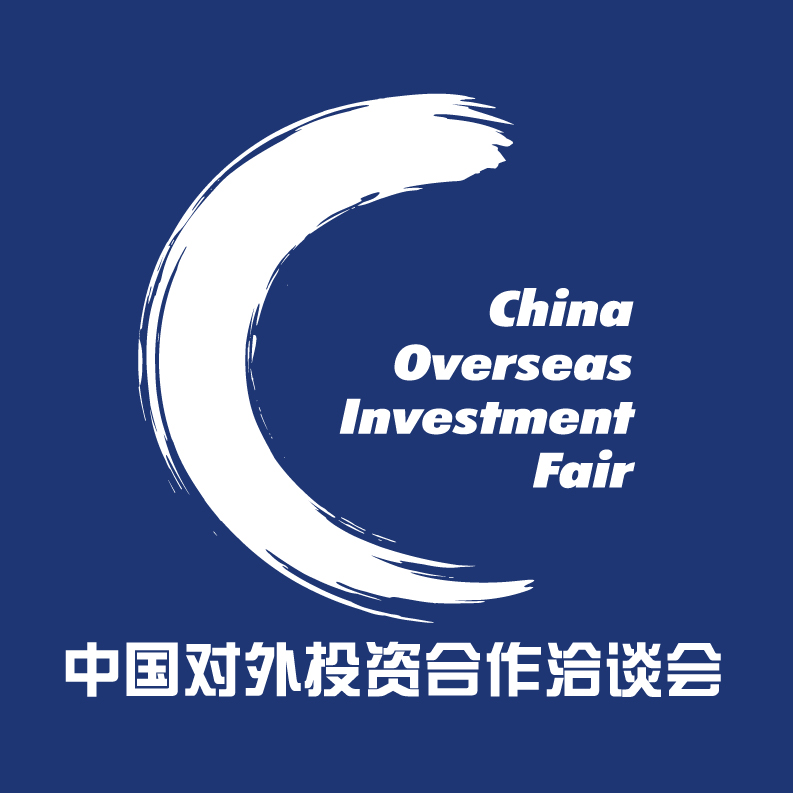        第十一届中国对外投资合作洽谈会    “一带一路”投融资思路创新论坛  参会回执　请邮件或传真至组委会□本表复印或下载有效。　□本表不足时，可另附增加人员名单。　□请用打印方式填写。单位全称详细地址邮编联系人手机电话传真邮件网址网址参会方式[在确定的项目前□打√，并填写数量]会议协办单位会议协办单位会议协办单位会议协办单位会议协办单位会议协办单位会议协办单位会议协办单位会议协办单位会议协办单位参会方式[在确定的项目前□打√，并填写数量]会议承办单位会议承办单位会议承办单位会议承办单位会议承办单位会议承办单位会议承办单位会议承办单位会议承办单位会议承办单位参会方式[在确定的项目前□打√，并填写数量]参会嘉宾参会嘉宾参会嘉宾参会嘉宾参会嘉宾参会嘉宾参会嘉宾参会嘉宾参会嘉宾参会嘉宾参会方式[在确定的项目前□打√，并填写数量]其它方式其它方式其它方式其它方式其它方式其它方式其它方式其它方式其它方式其它方式参会人员[在身份一栏中注明贵宾］姓名单位单位单位单位单位职务/职称职务/职称职务/职称身份参会人员[在身份一栏中注明贵宾］参会人员[在身份一栏中注明贵宾］参会人员[在身份一栏中注明贵宾］参会人员[在身份一栏中注明贵宾］参会人员[在身份一栏中注明贵宾］参会人员[在身份一栏中注明贵宾］备注[签署]2019年　月　日[签署]2019年　月　日[签署]2019年　月　日[签署]2019年　月　日中国对外投资合作洽谈会组委会地址：北京市海淀区增光路55号紫玉写字楼10层电话：010-53671508           传真：010-53671508邮箱：anhe@codafair.org        网址：www.codafair.org中国对外投资合作洽谈会组委会地址：北京市海淀区增光路55号紫玉写字楼10层电话：010-53671508           传真：010-53671508邮箱：anhe@codafair.org        网址：www.codafair.org中国对外投资合作洽谈会组委会地址：北京市海淀区增光路55号紫玉写字楼10层电话：010-53671508           传真：010-53671508邮箱：anhe@codafair.org        网址：www.codafair.org中国对外投资合作洽谈会组委会地址：北京市海淀区增光路55号紫玉写字楼10层电话：010-53671508           传真：010-53671508邮箱：anhe@codafair.org        网址：www.codafair.org中国对外投资合作洽谈会组委会地址：北京市海淀区增光路55号紫玉写字楼10层电话：010-53671508           传真：010-53671508邮箱：anhe@codafair.org        网址：www.codafair.org中国对外投资合作洽谈会组委会地址：北京市海淀区增光路55号紫玉写字楼10层电话：010-53671508           传真：010-53671508邮箱：anhe@codafair.org        网址：www.codafair.org中国对外投资合作洽谈会组委会地址：北京市海淀区增光路55号紫玉写字楼10层电话：010-53671508           传真：010-53671508邮箱：anhe@codafair.org        网址：www.codafair.org中国对外投资合作洽谈会组委会地址：北京市海淀区增光路55号紫玉写字楼10层电话：010-53671508           传真：010-53671508邮箱：anhe@codafair.org        网址：www.codafair.org中国对外投资合作洽谈会组委会地址：北京市海淀区增光路55号紫玉写字楼10层电话：010-53671508           传真：010-53671508邮箱：anhe@codafair.org        网址：www.codafair.org中国对外投资合作洽谈会组委会地址：北京市海淀区增光路55号紫玉写字楼10层电话：010-53671508           传真：010-53671508邮箱：anhe@codafair.org        网址：www.codafair.org中国对外投资合作洽谈会组委会地址：北京市海淀区增光路55号紫玉写字楼10层电话：010-53671508           传真：010-53671508邮箱：anhe@codafair.org        网址：www.codafair.org